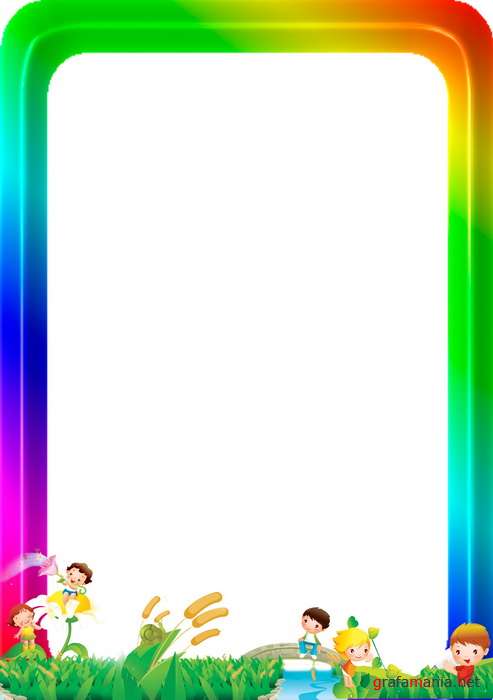 План работы дневной тематической  площадки «Юные мультипликаторы»МБОУ СОШ №13 им. Г.Ф.Короленко п. Щербиновскийна июль 2021 год№МероприятияДатаОтветственныйОткрытие площадки.  Техника безопасности в  классе 1.07.2021 годЦурикова Лариса Викторовна8 9182973957История мультипликации.2.07.2021 годЦурикова Лариса Викторовна8 9182973957Создание анимации на бумаге. 5.07.2021 годЦурикова Лариса Викторовна8 9182973957Знакомство с программой Windows Movie Maker6.07.2021 годЦурикова Лариса Викторовна8 9182973957Рабочее поле, инструменты.Презентация мультфильма.7.07.2021 годЦурикова Лариса Викторовна8 9182973957 История мультипликации8.07.2021 годЦурикова Лариса Викторовна8 9182973957Создание анимации на бумаге способ перекладки9.07.2021 годЦурикова Лариса Викторовна8 9182973957Рабочее поле, инструменты12.07.2021 годЦурикова Лариса Викторовна8 9182973957Создание простейших мультфильмов13.07.2021 годЦурикова Лариса Викторовна8 9182973957Мультфильм способ перекладки14.07.2021 годЦурикова Лариса Викторовна8 9182973957 История  пластилиновой мультипликации15.07.2021 годЦурикова Лариса Викторовна8 9182973957Создание пластилиновой анимации 16.07.2021 годЦурикова Лариса Викторовна8 9182973957Рабочее поле, инструменты19.07.2021 годЦурикова Лариса Викторовна8 9182973957Пластилиновая анимация20.07.2021 годЦурикова Лариса Викторовна8 9182973957Создание простейших мультфильмов с пластилиновой анимацией 21.07.2021 годЦурикова Лариса Викторовна8 9182973957Презентация мультфильма.22.07.2021 годЦурикова Лариса Викторовна8 9182973957 История мультипликации с сыпучей анимацией23.07.2021 годЦурикова Лариса Викторовна8 9182973957Создание  сыпучей анимацией26.07.2021 годЦурикова Лариса Викторовна8 9182973957Рабочее поле, инструменты27.07.2021 годЦурикова Лариса Викторовна8 9182973957Сыпучая  анимация28.07.2021 годЦурикова Лариса Викторовна8 9182973957Создание простейших мультфильмов  с  сыпучей анимацией. 29.07.2021 годЦурикова Лариса Викторовна8 9182973957Закрытие площадки. Презентация мультфильмов.30.07.2021 годЦурикова Лариса Викторовна8 9182973957